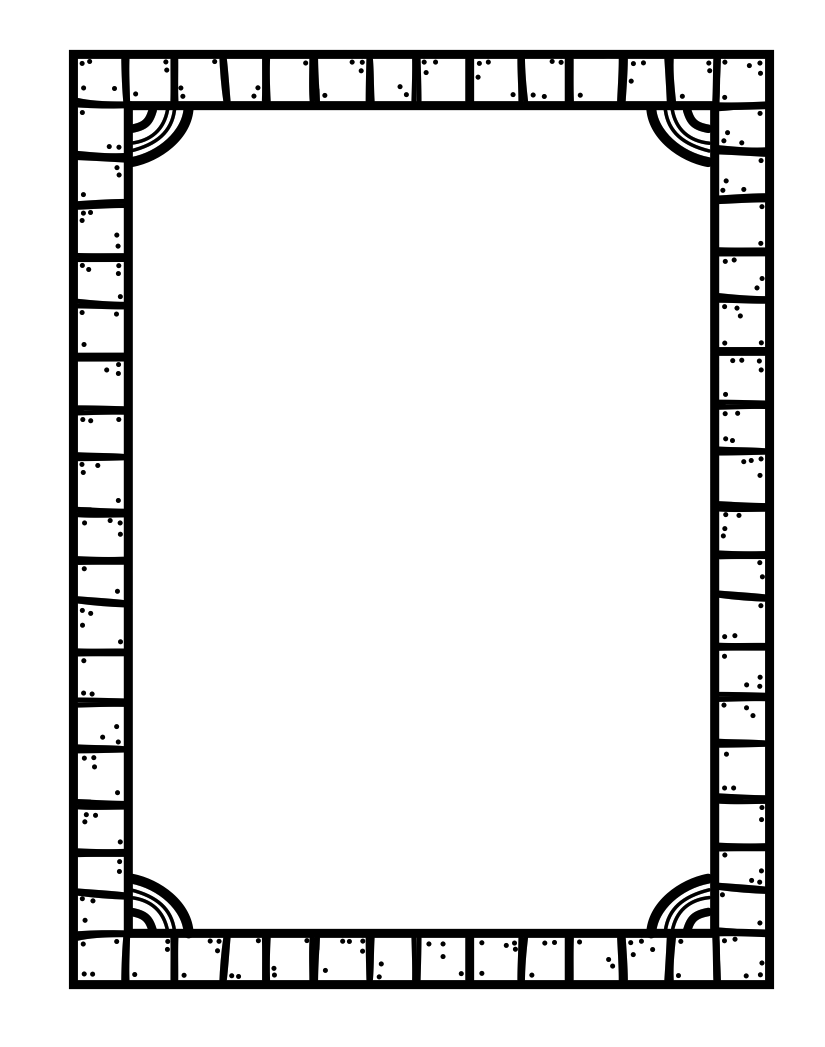 Name ____________________ Class _______Why do cats knead?Knead means to massage or squeeze with the hands or paws.After searching for answers, I learned that ________________________________________________________________________________________________________________________________________________________________________________________________________________________________________________________________________________________________________________________________________________________________________